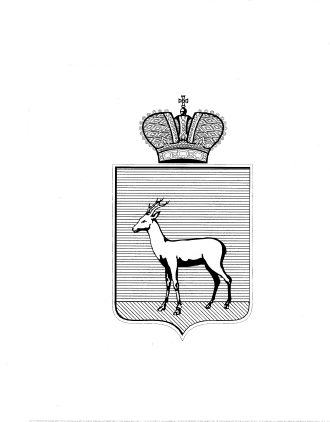 О внесении изменений в Постановление Администрации Промышленного внутригородского района городского округа Самара от 26.04.2018 № 86«Об утверждении перечня муниципальных услуг, предоставляемых Администрацией Промышленного внутригородского района городского округа Самара, в том числе на базе муниципального автономного учреждения городского округа Самара «Многофункциональный центр предоставления государственных (муниципальных) услуг»  	В соответствии с  Федеральным законом от 06.10.2003 №131-ФЗ "Об общих принципах организации местного самоуправления в Российской Федерации", Федеральным законом от 27.07.2010 № 210-ФЗ "Об организации предоставления государственных и муниципальных услуг" в целях реализации полномочий, предусмотренных Законом Самарской области от 06.07.2015 № 74-ГД "О разграничении полномочий между органами местного самоуправления городского округа Самара и внутригородских районов городского округа Самара по решению вопросов местного значения внутригородских районов", руководствуясь Уставом Промышленного внутригородского района городского округа Самара, ПОСТАНОВЛЯЮ:1. Приложение №1 к постановлению Администрации Промышленного внутригородского района городского округа Самара от 26.04.2018 № 86 «Об утверждении перечня муниципальных услуг, предоставляемых Администрацией Промышленного внутригородского района городского округа Самара, в том числе на базе муниципального автономного учреждения городского округа Самара «Многофункциональный центр предоставления государственных (муниципальных) услуг»  изложить в новой редакции, согласно приложению к настоящему Постановлению.2. Настоящее Постановление вступает в силу после официального опубликования.3. Контроль за исполнением настоящего Постановления оставляю за собой.Глава Промышленного внутригородского районагородского округа Самара                                           	             А.С. СеменовДавыдов М.А. 995-42-58                                                                                                                                                                   Приложение к ПостановлениюАдминистрации Промышленноговнутригородского районагородского округа Самараот_____________№_________Приложение № 1к ПостановлениюАдминистрации Промышленноговнутригородского районагородского округа Самараот  26  апреля  2018  № 86Перечень муниципальных услуг, предоставляемых Администрацией Промышленного внутригородского района городского округа СамараГлава Промышленного внутригородского районагородского округа Самара                                                                                                           	             А.С. СеменовЗаместитель Главы Промышленного внутригородского районагородского округа Самара                                                   Т.Э. КуклеваНачальник правового отделаАдминистрации Промышленного внутригородского районагородского округа Самара                                                  А.Г. ЖуковНаименование муниципальной услугиНормативный правовой акт, регламентирующий порядок предоставления муниципальной услугиКатегории получателей (заявителей) муниципальной услугиВозмездность/безвозмездность предоставления муниципальной услуги1.Присвоение, изменение, аннулирование и регистрация адресов объектов недвижимостиФедеральный закон от 06.10.2003 N 131-ФЗ "Об общих принципах организации местного самоуправления в Российской Федерации", Закон Самарской области от 06.07.2015 N 74-ГД "О разграничении полномочий между органами местного самоуправления городского округа Самара и внутригородских районов городского округа Самара по решению вопросов местного значения внутригородских районов", Постановление Правительства РФ от 19.11.2014 N 1221 "Об утверждении Правил присвоения, изменения и аннулирования адресов", Устав Промышленного внутригородского района городского округа СамараФизические и юридические лицаБесплатно2.Принятие документов, а также выдача решений о переводе или об отказе в переводе жилого помещения в нежилое или нежилого помещения в жилое помещениеЖилищный кодекс Российской Федерации, Закон Самарской области от 06.07.2015 N 74-ГД "О разграничении полномочий между органами местного самоуправления городского округа Самара и внутригородских районов городского округа Самара по решению вопросов местного значения внутригородских районов", Устав Промышленного внутригородского района городского округа СамараФизические и юридические лицаБесплатно3.Прием заявлений и выдача документов о согласовании переустройства и (или) перепланировки помещения в многоквартирном домеЖилищный кодекс Российской Федерации, Закон Самарской области от 06.07.2015 N 74-ГД "О разграничении полномочий между органами местного самоуправления городского округа Самара и внутригородских районов городского округа Самара по решению вопросов местного значения внутригородских районов"Физические и юридические лицаБесплатно4.Выдача разрешений на установку и эксплуатацию рекламных конструкций, монтируемых и располагаемых на внешних стенах, крышах и иных конструктивных элементах зданий, строений, сооружений, за исключением оград (заборов) и ограждений железобетонных, на территории Промышленного внутригородского района городского округа СамараФедеральный закон от 06.10.2003 N 131-ФЗ "Об общих принципах организации местного самоуправления в Российской Федерации", Федеральный закон от 13.03.2006 N 38-ФЗ "О рекламе", Закон Самарской области от 06.07.2015 N 74-ГД "О разграничении полномочий между органами местного самоуправления городского округа Самара и внутригородских районов городского округа Самара по решению вопросов местного значения внутригородских районов"Физические и юридические лицаЗа плату